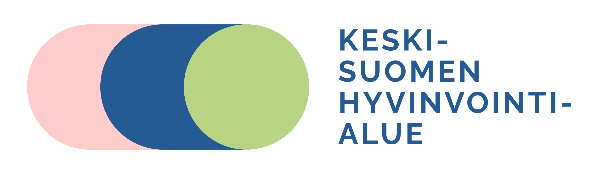 HYVINVOINTIA RAVITSEMUKSELLA, Keski-Suomen hyvinvointialueen ravitsemussuunnitelma (vuosille 2023-2025)Alla oleva suunnitelmataulukko on tarkoitettu kunnan oman ravitsemussuunnitelman tekemiseen.  Jäljempänä oleva toteutustaulukko on sovittujen toimenpiteiden kokoamiseen ja vuosisuunnitelman tekoon. Vaikuttavuuden seurantataulukko sisältää valtakunnallisia ruokailun ja ravitsemuksen indikaattoreita ja niiden www-linkkejä. Toteutustaulukko kunnassa sovittujen toimenpiteiden kokoamiseen ja vuosisuunnitelman tekoon. Kohderyhmä: lapset ja lapsiperheet (varhaiskasvatus- ja alakouluikäiset)Vaikuttavuuden seurantataulukko kunnassa ja hyvinvointialueella sovittujen toimenpiteiden vaikuttavuuden seurantaan. Kohderyhmä: lapset ja lapsiperheet.Mittarit:Asetus vähimmäistietosisällöksi (luonnos)https://www.lausuntopalvelu.fi/FI/Proposal/Participation?proposalId=05207c33-daf9-44f8-9362-a14c0fbb09abHyvinvointialueiden HYTE-kerroinhttps://thl.fi/fi/web/hyvinvoinnin-ja-terveyden-edistamisen-johtaminen/hyvinvointijohtaminen/alueellinen-hyvinvointijohtaminen/hyte-kerroin-kannustin-hyvinvointialueilleHYTE-kerroin kunnillehttps://thl.fi/fi/web/hyvinvoinnin-ja-terveyden-edistamisen-johtaminen/hyvinvointijohtaminen/hyvinvointijohtaminen-kunnassa/hyte-kerroin-kannustin-kunnilleElintapaohjauksen tarkistuslistahttps://valtioneuvosto.fi/-//1271139/elintapaohjauksen-tarkistuslista-julkaistuSotkanethttps://sotkanet.fi/sotkanet/fi/indexKouluterveyskyselyhttps://thl.fi/fi/tutkimus-ja-kehittaminen/tutkimukset-ja-hankkeet/kouluterveyskyselySuunnitelmataulukko: Lapset ja lapsiperheet (varhaiskasvatus- ja alakouluikäiset)Suunnitelmataulukko: Lapset ja lapsiperheet (varhaiskasvatus- ja alakouluikäiset)Suunnitelmataulukko: Lapset ja lapsiperheet (varhaiskasvatus- ja alakouluikäiset)Suunnitelmataulukko: Lapset ja lapsiperheet (varhaiskasvatus- ja alakouluikäiset)Suunnitelmataulukko: Lapset ja lapsiperheet (varhaiskasvatus- ja alakouluikäiset)Suunnitelmataulukko: Lapset ja lapsiperheet (varhaiskasvatus- ja alakouluikäiset)Suunnitelmataulukko: Lapset ja lapsiperheet (varhaiskasvatus- ja alakouluikäiset)Tavoite Vastuutaho / yhteistyöToimenpiteetEsimerkkejä käytännön toimenpiteistä ohje -liitteessä Toimenpide-esitykset viedään ikäryhmän toteutustaulukkoonToimenpiteiden eteneminen (Kyllä / Osittain / Ei / Suunnitelma ja aikataulu)Toimenpiteiden eteneminen (Kyllä / Osittain / Ei / Suunnitelma ja aikataulu)Toimenpiteiden eteneminen (Kyllä / Osittain / Ei / Suunnitelma ja aikataulu)Toimenpiteiden eteneminen (Kyllä / Osittain / Ei / Suunnitelma ja aikataulu)Tavoite Vastuutaho / yhteistyöToimenpiteetEsimerkkejä käytännön toimenpiteistä ohje -liitteessä Toimenpide-esitykset viedään ikäryhmän toteutustaulukkoonKOES ja aikataulu1. Kannustetaan yhdessä syömiseen ja kehitetään palveluita yhteisten ruokailuhetkien tai yhteisen ruuan valmistuksen toteutumiseksiKunta:RuokapalvelutVarhaiskasvatusPerusopetusPerhekeskuksetYhteistyö:Kolmas sektori, srkPerhekeskuksetHyvaks: NeuvolaKouluterveydenhuoltoSuun terveydenhuoltoVarhaiskasvatuksen ja perusopetuksen ruokailun ja ruokakasvatuksen seuranta ja arviointi Varhaiskasvatuksen ja perusopetuksen ruokailun ja ruokakasvatuksen kehittäminen Kodin yhteisiin ruokailuhetkiin kannustaminenVarhaiskasvatuksen ja perusopetuksen ruokailutilanteet houkuttelevat syömäänYhteisten ruokailuhetkien ja ruuanvalmistuksen toteuttaminenTavoite Vastuutaho / yhteistyöToimenpiteetEsimerkkejä käytännön toimenpiteistä ohje -liitteessä Toimenpide-esitykset viedään ikäryhmän toteutustaulukkoonToimenpiteiden eteneminen (Kyllä / Osittain / Ei / Suunnitelma ja aikataulu)Toimenpiteiden eteneminen (Kyllä / Osittain / Ei / Suunnitelma ja aikataulu)Toimenpiteiden eteneminen (Kyllä / Osittain / Ei / Suunnitelma ja aikataulu)Toimenpiteiden eteneminen (Kyllä / Osittain / Ei / Suunnitelma ja aikataulu)Tavoite Vastuutaho / yhteistyöToimenpiteetEsimerkkejä käytännön toimenpiteistä ohje -liitteessä Toimenpide-esitykset viedään ikäryhmän toteutustaulukkoonKOES ja aikataulu2. Tuetaan monipuolisen ja maistuvan, maksuttoman tai hinnaltaan edullisenravitsemussuositukset täyttävän lämpimän aterian toteutumista jokaisena päivänäKunta:RuokapalvelutVarhaiskasvatusPerusopetusNoudatetaan varhaiskasvatuksen ruokailusuositusta ja kouluruokailusuositusta Tavoite Vastuutaho / yhteistyöToimenpiteetEsimerkkejä käytännön toimenpiteistä ohje -liitteessä Toimenpide-esitykset viedään ikäryhmän toteutustaulukkoonToimenpiteiden eteneminen (Kyllä / Osittain / Ei / Suunnitelma ja aikataulu)Toimenpiteiden eteneminen (Kyllä / Osittain / Ei / Suunnitelma ja aikataulu)Toimenpiteiden eteneminen (Kyllä / Osittain / Ei / Suunnitelma ja aikataulu)Toimenpiteiden eteneminen (Kyllä / Osittain / Ei / Suunnitelma ja aikataulu)Tavoite Vastuutaho / yhteistyöToimenpiteetEsimerkkejä käytännön toimenpiteistä ohje -liitteessä Toimenpide-esitykset viedään ikäryhmän toteutustaulukkoonKOES ja aikataulu3. Huolehditaan, että ruoka- ja ravitsemusviestintä on saavutettavaa, myönteistä ja hyvinvointia tukevaa. Tarjotaan luotettavaa, käytännönläheistä tietoa asukkaille, ammattilaisille ja päättäjille. Kunta:RuokapalvelutVarhaiskasvatusPerusopetusPerhekeskuksetYhteistyö: Viestintä, HyvaksRavitsemusterapiayksikkö Ravitsemustyöryhmä, HyvaksHyvaks: NeuvolaKouluterveydenhuoltoSuun terveydenhuoltoToteutetaan luotettavaa, myönteistä ravitsemusviestintää (perheiden käyttämät kanavat, saavutettavuus) Palveluista on saatavilla tietoa maakunnan ja kunnan tasollaKunta:SivistystoimiYhteistyö:KoulutusorganisaatiotRuokapalveluiden tuottajatKolmas sektoriHyvaks:KoulutuspalvelutOppiporttiRavitsemusterapiayksikköVarmistetaan työntekijöiden riittävä ravitsemusohjauksen ja ruokakasvatuksen osaaminen Tavoite Vastuutaho / yhteistyöToimenpiteetEsimerkkejä käytännön toimenpiteistä ohje -liitteessäToimenpide-esitykset viedään ikäryhmän toteutustaulukkoonToimenpiteiden eteneminen (Kyllä / Osittain / Ei / Suunnitelma ja aikataulu)Toimenpiteiden eteneminen (Kyllä / Osittain / Ei / Suunnitelma ja aikataulu)Toimenpiteiden eteneminen (Kyllä / Osittain / Ei / Suunnitelma ja aikataulu)Toimenpiteiden eteneminen (Kyllä / Osittain / Ei / Suunnitelma ja aikataulu)Tavoite Vastuutaho / yhteistyöToimenpiteetEsimerkkejä käytännön toimenpiteistä ohje -liitteessäToimenpide-esitykset viedään ikäryhmän toteutustaulukkoonKOES ja aikataulu4. Tarjotaan käytännönläheistä ohjausta ja tukea hyvinvointia edistävän ruokailun toteutumiseksiKunta:PerhekeskuksetPerhekerhotAvoin päiväkotiRuokapalvelutVarhaiskasvatusPerusopetusYhteistyö:RavitsemusterapiayksikköKolmas sektori, srkHyvaks: NeuvolaKouluterveydenhuoltoVarhaisen tuen palvelutSuun terveydenhuoltoKuntoutus ja terapiatyöRavitsemustyöryhmäSaatavilla on eri toimijoiden järjestämää ohjausta ja palveluitaKäytännönläheinen yhteisesti sovittu malli, ohjaus ja tuki erityistä tukea tarvitsevien lasten ja perheiden ruokailuunTavoite Vastuutaho / yhteistyöToimenpiteetEsimerkkejä toimenpiteistä ohje -liitteessäToimenpide-esitykset viedään ikäryhmän toteutustaulukkoonToimenpiteiden eteneminen (Kyllä / Osittain / Ei / Suunnitelma ja aikataulu)Toimenpiteiden eteneminen (Kyllä / Osittain / Ei / Suunnitelma ja aikataulu)Toimenpiteiden eteneminen (Kyllä / Osittain / Ei / Suunnitelma ja aikataulu)Toimenpiteiden eteneminen (Kyllä / Osittain / Ei / Suunnitelma ja aikataulu)Tavoite Vastuutaho / yhteistyöToimenpiteetEsimerkkejä toimenpiteistä ohje -liitteessäToimenpide-esitykset viedään ikäryhmän toteutustaulukkoonKOES ja aikataulu5. Varmistetaan, että ravitsemus ja hyvinvointia tukeva ruokailu kuuluvat osaksi elämäntapaohjausta ja hoitoa.Ohjauksessa käytetään vaikuttavia menetelmiä ja hyviä käytännön toimintamalleja eri ikäryhmien ohjaukseenKunta:PerhekeskuksetPerhekerhotAvoin päiväkotiRuokapalvelutVarhaiskasvatusPerusopetusLiikuntapalvelut, liikuntaneuvonta, harrastustoimintaYhteistyö:RavitsemusterapiayksikköKolmas sektori, srkHyvaks: NeuvolaKouluterveydenhuoltoSuun terveydenhuoltoKuntoutus ja terapiatyöRavitsemusterapiaVarhaisen tuen palvelutPerheiden, ammattilaisten ja kolmannen sektorin toimijoiden käytössä on yhteiset, vaikuttavat elämäntapaohjauksen sekä ruokakasvatuksen aineistot ja toimintamallit.Tavoite: 1–5Valitut toimenpiteetKoordinointi ja yhteistyöMitä voimme tehdä ja miten toteutamme?Milloin toteutamme?Kuka vastaa?Mahdolliset haasteetTavoiteYhteiset mittarit tavoitteille 1–5Mittarikunta- / aluetasoMittarin arvo ja seurantaTavoitetasoLasten ja lapsiperheiden terveyttä edistävän ruokailun ja ravitsemuksen toteutuminenLasten ja lapsiperheiden terveyttä edistävän ruokailun ja ravitsemuksen toteutuminenKUNNAN HYVINVOINTIKERTOMUKSEN VÄHIMMÄISTIETOSISÄLTÖ, Asetusluonnos 3.10.2022. **Mittari perustuu kunnan hv-kertomuksen vähimmäistietosisältöön.HYTE-kerroin, kunnat. *Mittari perustuu kuntien HYTE-kertoimeenHVA:n HYVINVOINTIKERTOMUKSEN VÄHIMMÄISTIETOSISÄLTÖ, Asetusluonnos 3.10.2022. **Sotkanet (ohje: valitse ’vapaasanahaku’ ja kirjoita indikaattorinumero)KUNNAN HYVINVOINTIKERTOMUKSEN VÄHIMMÄISTIETOSISÄLTÖ, Asetusluonnos 3.10.2022. **Mittari perustuu kunnan hv-kertomuksen vähimmäistietosisältöön.HYTE-kerroin, kunnat. *Mittari perustuu kuntien HYTE-kertoimeenHVA:n HYVINVOINTIKERTOMUKSEN VÄHIMMÄISTIETOSISÄLTÖ, Asetusluonnos 3.10.2022. **Sotkanet (ohje: valitse ’vapaasanahaku’ ja kirjoita indikaattorinumero)KUNNAN HYVINVOINTIKERTOMUKSEN VÄHIMMÄISTIETOSISÄLTÖ, Asetusluonnos 3.10.2022. **Mittari perustuu kunnan hv-kertomuksen vähimmäistietosisältöön.HYTE-kerroin, kunnat. *Mittari perustuu kuntien HYTE-kertoimeenHVA:n HYVINVOINTIKERTOMUKSEN VÄHIMMÄISTIETOSISÄLTÖ, Asetusluonnos 3.10.2022. **Sotkanet (ohje: valitse ’vapaasanahaku’ ja kirjoita indikaattorinumero)KUNNAN HYVINVOINTIKERTOMUKSEN VÄHIMMÄISTIETOSISÄLTÖ, Asetusluonnos 3.10.2022. **Mittari perustuu kunnan hv-kertomuksen vähimmäistietosisältöön.HYTE-kerroin, kunnat. *Mittari perustuu kuntien HYTE-kertoimeenHVA:n HYVINVOINTIKERTOMUKSEN VÄHIMMÄISTIETOSISÄLTÖ, Asetusluonnos 3.10.2022. **Sotkanet (ohje: valitse ’vapaasanahaku’ ja kirjoita indikaattorinumero)Lasten ja lapsiperheiden terveyttä edistävän ruokailun ja ravitsemuksen toteutuminenLasten ja lapsiperheiden terveyttä edistävän ruokailun ja ravitsemuksen toteutuminenRuokailun ja ruokakasvatuksen nykytilan arviointi varhaiskasvatuksessa ja perusopetuksessaNykytila.fiToteutetaan vuosittain/joka toinen vuosiLasten ja lapsiperheiden terveyttä edistävän ruokailun ja ravitsemuksen toteutuminenLasten ja lapsiperheiden terveyttä edistävän ruokailun ja ravitsemuksen toteutuminenEi syö aamupalaa joka arkiaamu, % 4. ja 5. lk. (**8. ja 9. lk kuuluu vähimm.tietosisältöön)Ei syö hedelmiä, marjoja ja kasviksia joka pvä, % 4. ja 5. lk. Sotkanet  48204821                  Lähde: kouluterveyskyselyLasten ja lapsiperheiden terveyttä edistävän ruokailun ja ravitsemuksen toteutuminenLasten ja lapsiperheiden terveyttä edistävän ruokailun ja ravitsemuksen toteutuminen**Lihavuuden yleisyys (%) 2–16-vuotiailla 2-6 v, 7-12 vSotkanet**3232, 3234 Lähde: Perusterveydenhuoltotilasto (THL).Lasten ja lapsiperheiden terveyttä edistävän ruokailun ja ravitsemuksen toteutuminenLasten ja lapsiperheiden terveyttä edistävän ruokailun ja ravitsemuksen toteutuminen*,**Koulussa noudatetaan Valtion ravitsemusneuvottelukunnan kouluruokailusuositusta koululounaan ja välipalojen järjestämisessäOppilasmäärällä painotettu keskiarvo kunnan peruskouluista, joissa noudatetaan kouluruokailusuositusta (2008, 2017) koululounaan ja välipalojen järjestämisessä.Kouluruokailussa lapsille ja nuorille opetetaan terveyttä, ruokailutapoja sekä suomalaista ruokakulttuuria. Kouluruokailu ajoitetaan ja porrastetaan siten, että kaiken ikäisille oppilaille tarjoutuu mahdollisuus oikea-aikaiseen ja rauhalliseen syömiseen. Makeisia, virvoitusjuomia tai sokeroituja mehuja ei ainakaan kouluaikana ole säännöllisesti tarjolla. Oppilaan yksilölliset ravitsemukseen tai sairauden hoitoon liittyvät tarpeet sovitaan yhteistyössä oppilaan, huoltajan, ruokailusta vastaavan henkilöstön ja kouluterveydenhuollon kanssa. (7.), (8), (9.)Sotkanet 5317 Lähde: TEAviisari (THL).Lasten ja lapsiperheiden terveyttä edistävän ruokailun ja ravitsemuksen toteutuminenLasten ja lapsiperheiden terveyttä edistävän ruokailun ja ravitsemuksen toteutuminen**Terveyden ylläpitoon liittyvä ravitsemusohjaus, % perusterveydenhuollon asiakkaistaPerusterveydenhuollon avoterveydenhuollon SPAT-toimenpiteet (THL): Valitse oma alueesi, tuorein vuosi ja katso listasta ’OAB75 Terveyden ylläpitoon liittyvä ravitsemusohjaus’SPAT-toimenpiteetLasten ja lapsiperheiden terveyttä edistävän ruokailun ja ravitsemuksen toteutuminenLasten ja lapsiperheiden terveyttä edistävän ruokailun ja ravitsemuksen toteutuminen**Tervehampaiset 12-vuotiaat, % vastaavan ikäisistä suun terveydenhuollon tarkastuksessa käyneistäHampaiden harjaus harvemmin kuin kahdesti päivässä, % 4. ja 5. lkSotkanet 50224819                   Lähde: Perusterveydenhuoltotilasto (THL). Lasten ja lapsiperheiden terveyttä edistävän ruokailun ja ravitsemuksen toteutuminenLasten ja lapsiperheiden terveyttä edistävän ruokailun ja ravitsemuksen toteutuminenRavitsemuskysely, Keski-Suomi, (suunnitteilla, 2023)Lapsiperheet ja alakoululaiset (kunnat, Hyvaks)Ravitsemukseen liittyvät elintavat ja palveluiden käytön seuranta kunnan sisällä ja kuntien välilläKerätään sovituin välein esim. kerran valtuustokaudessa. Saatava tieto esim perheiden yhteinen ruokailu, vapaa-ajan ja muun toiminnan yhteydessä tapahtuva ruokailu